Broj: 08-11-4-2608/20Konjic, 17.08.2020. godineNa osnovu člana 38. i 39. stav 2.  Statuta Općine Konjic ( Službeni glasnik Općine Konjic broj 4/11, 6/11 i 3/20), člana 1. Odluke o ovlaštenju rukovodećeg državnog službenika (Službeni glasnik Općine Konjic broj 3/20) i člana 6. Odluke o načinu ostvarivanja pomoći za poslovne subjekte pogođene pandemijom Korona virusa broj: 03-02-2-1997/20 od 04.06.2020. godine („Službeni glasnik Općine Konjic“, broj 2/20) Općinski načelnik raspisujeJ A V N I    P O Z I V Za podnošenje zahtjeva za ostvarivanje pomoći poslovnim subjektima pogođenim posljedicama uzrokovanim pandemijom Korona virusa – COVID 19I - PREDMET JAVNOG POZIVAPozivaju se sva pravna i fizička lica sa sajedištem na području općine Konjic, a kojima je bio zabranjen rad naredbama Federalnog kriznog štaba, Kantonalnog štaba civilne zaštite i Štaba civilne zaštite općine Konjic, da podnesu Zahtjev za ostvarivanje pomoći uzrokovanih pojavom pandemije Korona virusa – COVID 19.Općina Konjic će odobriti sljedeće mjere pomoći:Subvencija plaćanja zakupa poslovnih prostora u vlasništvu Općine Konjic u iznosu od 50% od ukupne obaveze za mjesece mart-decembar za 2020. godine;Subvencija plaćanja zakupa zemljišta i javnih površina za 2020. godinu za sve poslovne subjekte kojima je bio zabranjen rad zbog pandemije za mjesece mart, april i maj u iznosu od 100%, a za ostale mjesece u iznosu od 50% od ukupne obaveze;Subvencija plaćanja komunalne takse (takse na istaknutu firmu) za 2020. godinu u iznosu od 50%  godišnje obaveze, svi obveznici po Odluci o komulanim taksama („Službeni glasnik Općine Konjic“, broj 4/13) kojima je bio zabranjen rad zbog pandemije kao i obveznici koji imaju pad ostvarenog prometa 20% i više u odnosu na ostvareni promet u istom periodu 2019. godine (mart, april i maj), a čije je sjedište društva u Konjicu (član 9. Zakona o privrednim društvima);Subvencija plaćanja naknada za upotrebu taksi stajališta u iznosu od 50% za 2020. godinu utvršene Odlukom o komunalnom redu („Službeni glasnik Općine Konjic“, broj 3/18).II- USLOVI ZA REALIZACIJU MJERA POMOĆIUslovi koje podnositelj zahtjeva treba ispuniti kako bi ostvario pravo na mjere iz tačke I Javnog poziva su sljedeći:Da imaju registrovano sjedište na području općine Konjic prije proglašenja pandemijeDa im je bio zabranjen rad naredbama Federalnog kriznog štaba, Kantonalnog štaba civilne zaštite i Štaba civilne zaštite općine Konjic,Da imaju pad ostavarenog prometa 20% i više u odnosu na ostavreni promet u istom periodu 2019. godine (mart, april, maj) – za mjeru iz člana I pod 3).III – POTREBNA DOKUMENTACIJAPodnositelj zahtjeva je dužan dostaviti sljedeću dokumentaciju:Popunjen zahtjev potpisan od strane ovlaštene osobe i ovjeren otiskom pečata podnosioca zahtjeva - forma zahtjeva kao prilogZa mjeru pomoći iz člana I pod 1):Fotokopija fakture (ne treba biti ovjerena)Dokaz o plaćanju ukoliko je izvršeno (fotokopija platnog naloga i izvoda transakcijskog računa)Za mjeru pomoći iz člana I pod 2):Fotokopija ugovora o zakupu zemljišta i javnih površina za 2020. godinu (ne treba biti ovjerena)Dokaz o plaćanju ukoliko je izvršeno (fotokopija platnog naloga i izvoda transakcijskog računa)Za mjeru pomoći iz člana I pod 3):Fotokopija prijave za razrez komunalne takse (taksa na istaknutu firmu) za 2020. godinuDokaz o plaćanju ukoliko je izvršeno (fotokopija platnog naloga i izvoda transakcijskog računa)Dokaz o smanjenom prometu – presjek stanja fiskalne kase za mjesece mart, april, maj 2019. godina i mart, april i maj 2020. godineDokaz o sjedištu firme – fotokopija rješenja nadležnog općinskog organa ili aktuelnog izvoda iz sudskog registra (ne treba biti ovjerena)Za mjeru pomoći iz člana I pod 4):Fotokopija rješenja o utvrđenoj obaveziDokaz o plaćanju ukoliko je izvršeno (fotokopija platnog naloga i izvoda transakcijskog računa)Fotokopija rješenja o registraciji nadležne općinske službe za obavljanje djelatnosti (ne treba biti ovjerena)IV – OBRADA PRIJAVA I IZVJEŠTAVANJEZa obradu podnesenih zahtjeva Općina Konjic će formirati komisiju koja će vršiti provjeru dostavljenih zahtjeva.Općina Konjic zadržava pravo provjere svih podataka navedenih u dostavljenoj dokumentaciji, kao i pribavljanje ostalih podataka potrebnih za donošenje odluke po službenoj dužnosti.Zahtjevi podneseni nakon roka, te zahtjevi koji ne ispunjavaju uslove Javnog poziva će biti odbačeni.V – OSTALE INFORMACIJESve dodatne informacije mogu se dobiti na broj telefona: 036/712-253, 036/712-239 ili putem mail adrese:adisa.kevric@konjic.baaida.hakalovic@konjic.ba.Dokumentaciju zajedno sa zahtjevom iz ovog Javnog poziva dostaviti:Direktno na Protokol Općine KonjicPreporučeno putem pošte na adresu: Općina Konjic, Ul. Maršala Tita 62, 88400 Konjic sa naznakom „PRIJAVA NA JAVNI POZIV – MJERE POMOĆI“ uz napomenu „NE OTVARATI“.Javni poziv ostaje otvoren 30 (trideset) dana od dana objave Javnog poziva na službenoj stranici Općine Konjic i oglasnoj ploči Općine Konjic.Dostavljeno:								N A Č E L N I K1. Oglasna ploča						  Po ovlaštenju Općinskog vijeća2. Web stranica općine							S E K R E T A R3. RTV Konjic								________________4. Služba za prostorno uređenje, građenje i obnovu			Fadil Tatar, dipl.ecc.5. Služba za privredu, finansije i društvene djelatnosti (2X)6. Načelnik7. a/aBosna i HercegovinaFederacija Bosne i HercegovineHercegovačko – neretvanski kantonOpćina KonjicNAČELNIK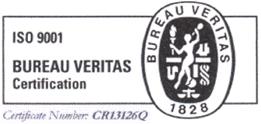 